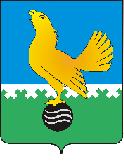 Ханты-Мансийский автономный округ-Юграмуниципальное образованиегородской округ город Пыть-Ях		АДМИНИСТРАЦИЯ ГОРОДАП О С Т А Н О В Л Е Н И ЕО внесении изменения  в постановление администрации города от 10.12.2018 № 430-па «Об утверждении муниципальной программы «Развитие муниципальной службы в городе Пыть-Яхе»(с изм. от 27.05.2019 № 170-па,                     от 03.12.2019 № 479- па)В соответствии с Бюджетным кодексом Российской Федерации, постановлением администрации города от 30.08.2018 № 259-па «О модельной муниципальной программе муниципального образования городской округ город Пыть-Ях, порядке принятия решения о разработке муниципальных программ, их формирования, утверждения и реализации», внести в постановление администрации города от 10.12.2018 № 430-па «Об утверждении муниципальной программы «Развитие муниципальной службы в городе      Пыть-Яхе» следующее изменение:В приложении к постановлению:Строку «Параметры финансового обеспечения муниципальной программы» паспорта муниципальной программы изложить в следующей редакции.Таблицу 2 «Распределение финансовых ресурсов муниципальной программы» изложить в новой редакции согласно приложению №1.Таблицу 3 «Оценка эффективности реализации муниципальной программы» изложить в новой редакции согласно приложению №2.2.	Отделу по наградам, связям с общественными организациями и СМИ управления делами (О.В.Кулиш) опубликовать постановление в печатном средстве массовой информации «Официальный вестник». 3.	Отделу по информационным ресурсам (А.А. Мерзляков) разместить постановление на официальном сайте администрации города в сети Интернет.4. Настоящее постановление вступает в силу после его официального опубликования.5.	Контроль за выполнением постановления возложить на управляющего делами администрации города.Глава города Пыть-Яха		                                                           А.Н. МорозовПриложение №1к постановлению администрациигорода Пыть-ЯхаТаблица 2Распределение финансовых ресурсов муниципальной программы Приложение №2к постановлению администрациигорода Пыть-Яха																	                      Таблица 3Оценка эффективности реализации муниципальной программыПараметры финансового обеспечениямуниципальной программы    общее финансирование муниципальной программы:5 674 381,7 тыс. рублей, в том числе по годам:2019 год – 468 134,9 тыс. рублей;2020 год – 480 960,6 тыс. рублей;2021 год – 472 405,5 тыс. рублей;2022 год – 472 542,3 тыс. рублей;2023 год – 472 542,3 тыс. рублей;2024 год – 472 542,3 тыс. рублей;2025 год – 472 542,3 тыс. рублей;2026 - 2030 гг. – 2 362 711,5 тыс. рублей.Номер основного мероприятияНомер основного мероприятияОсновные мероприятия муниципальной программы (связь мероприятий с показателями муниципальной программы)Ответственный исполнитель/соисполнительИсточники финансированияИсточники финансированияФинансовые затраты на реализацию (тыс. рублей)Финансовые затраты на реализацию (тыс. рублей)Финансовые затраты на реализацию (тыс. рублей)Финансовые затраты на реализацию (тыс. рублей)Финансовые затраты на реализацию (тыс. рублей)Финансовые затраты на реализацию (тыс. рублей)Финансовые затраты на реализацию (тыс. рублей)Финансовые затраты на реализацию (тыс. рублей)Финансовые затраты на реализацию (тыс. рублей)Номер основного мероприятияНомер основного мероприятияОсновные мероприятия муниципальной программы (связь мероприятий с показателями муниципальной программы)Ответственный исполнитель/соисполнительИсточники финансированияИсточники финансированиявсегов том числев том числев том числев том числев том числев том числев том числев том числеНомер основного мероприятияНомер основного мероприятияОсновные мероприятия муниципальной программы (связь мероприятий с показателями муниципальной программы)Ответственный исполнитель/соисполнительИсточники финансированияИсточники финансированиявсего2019 год2020 год2021 год2022 год2023 год2024 год2025 год2026 - 2030 годы1123445678910111213Подпрограмма 1. Повышение профессионального уровня муниципальных служащих и резерва управленческих кадров в городе Пыть-ЯхеПодпрограмма 1. Повышение профессионального уровня муниципальных служащих и резерва управленческих кадров в городе Пыть-ЯхеПодпрограмма 1. Повышение профессионального уровня муниципальных служащих и резерва управленческих кадров в городе Пыть-ЯхеПодпрограмма 1. Повышение профессионального уровня муниципальных служащих и резерва управленческих кадров в городе Пыть-ЯхеПодпрограмма 1. Повышение профессионального уровня муниципальных служащих и резерва управленческих кадров в городе Пыть-ЯхеПодпрограмма 1. Повышение профессионального уровня муниципальных служащих и резерва управленческих кадров в городе Пыть-ЯхеПодпрограмма 1. Повышение профессионального уровня муниципальных служащих и резерва управленческих кадров в городе Пыть-ЯхеПодпрограмма 1. Повышение профессионального уровня муниципальных служащих и резерва управленческих кадров в городе Пыть-ЯхеПодпрограмма 1. Повышение профессионального уровня муниципальных служащих и резерва управленческих кадров в городе Пыть-ЯхеПодпрограмма 1. Повышение профессионального уровня муниципальных служащих и резерва управленческих кадров в городе Пыть-ЯхеПодпрограмма 1. Повышение профессионального уровня муниципальных служащих и резерва управленческих кадров в городе Пыть-ЯхеПодпрограмма 1. Повышение профессионального уровня муниципальных служащих и резерва управленческих кадров в городе Пыть-ЯхеПодпрограмма 1. Повышение профессионального уровня муниципальных служащих и резерва управленческих кадров в городе Пыть-ЯхеПодпрограмма 1. Повышение профессионального уровня муниципальных служащих и резерва управленческих кадров в городе Пыть-ЯхеПодпрограмма 1. Повышение профессионального уровня муниципальных служащих и резерва управленческих кадров в городе Пыть-Яхе1.1.1.1.Организация обучения и оценка компетенций лиц, включенных в кадровый резерв и резерв управленческих кадров муниципального образования (2)Управление делами администрации города Пыть-Яха/МКУ Дума города Пыть-Яхавсего0,00,00,00,00,00,00,00,00,00,01.1.1.1.Организация обучения и оценка компетенций лиц, включенных в кадровый резерв и резерв управленческих кадров муниципального образования (2)Управление делами администрации города Пыть-Яха/МКУ Дума города Пыть-Яхафедеральный бюджет0,00,00,00,00,00,00,00,00,00,01.1.1.1.Организация обучения и оценка компетенций лиц, включенных в кадровый резерв и резерв управленческих кадров муниципального образования (2)Управление делами администрации города Пыть-Яха/МКУ Дума города Пыть-Яхабюджет автономного округа0,00,00,00,00,00,00,00,00,00,01.1.1.1.Организация обучения и оценка компетенций лиц, включенных в кадровый резерв и резерв управленческих кадров муниципального образования (2)Управление делами администрации города Пыть-Яха/МКУ Дума города Пыть-Яхаместный бюджет0,00,00,00,00,00,00,00,00,00,01.1.1.1.Организация обучения и оценка компетенций лиц, включенных в кадровый резерв и резерв управленческих кадров муниципального образования (2)Управление делами администрации города Пыть-Яха/МКУ Дума города Пыть-Яхаиные источники финансирования0,00,00,00,00,00,00,00,00,00,01.2.1.2.Дополнительное профессиональное образование муниципальных служащих и лиц, замещающих муниципальные должности, по приоритетным и иным направлениям (1)Управление делами администрации города Пыть-Яха/МКУ Дума города Пыть-Яхавсего11 981,911 981,9849,91012,01012,01012,01012,01012,01012,05060,01.2.1.2.Дополнительное профессиональное образование муниципальных служащих и лиц, замещающих муниципальные должности, по приоритетным и иным направлениям (1)Управление делами администрации города Пыть-Яха/МКУ Дума города Пыть-Яхафедеральный бюджет0,00,00,00,00,00,00,00,00,00,01.2.1.2.Дополнительное профессиональное образование муниципальных служащих и лиц, замещающих муниципальные должности, по приоритетным и иным направлениям (1)Управление делами администрации города Пыть-Яха/МКУ Дума города Пыть-Яхабюджет автономного округа0,00,00,00,00,00,00,00,00,00,01.2.1.2.Дополнительное профессиональное образование муниципальных служащих и лиц, замещающих муниципальные должности, по приоритетным и иным направлениям (1)Управление делами администрации города Пыть-Яха/МКУ Дума города Пыть-Яхаместный бюджет11 981,911 981,9849,91012,01012,01012,01012,01012,01012,05060,01.2.1.2.Дополнительное профессиональное образование муниципальных служащих и лиц, замещающих муниципальные должности, по приоритетным и иным направлениям (1)Управление делами администрации города Пыть-Яха/МКУ Дума города Пыть-Яхаиные источники финансирования0,00,00,00,00,00,00,00,00,00,01.2.1.2.Дополнительное профессиональное образование муниципальных служащих и лиц, замещающих муниципальные должности, по приоритетным и иным направлениям (1)Управление делами администрации города Пыть-Яхавсего9 592,99 592,9781,9801,0801,0801,0801,0801,0801,04005,01.2.1.2.Дополнительное профессиональное образование муниципальных служащих и лиц, замещающих муниципальные должности, по приоритетным и иным направлениям (1)Управление делами администрации города Пыть-Яхафедеральный бюджет0,00,00,00,00,00,00,00,00,00,01.2.1.2.Дополнительное профессиональное образование муниципальных служащих и лиц, замещающих муниципальные должности, по приоритетным и иным направлениям (1)Управление делами администрации города Пыть-Яхабюджет автономного округа0,00,00,00,00,00,00,00,00,00,01.2.1.2.Дополнительное профессиональное образование муниципальных служащих и лиц, замещающих муниципальные должности, по приоритетным и иным направлениям (1)Управление делами администрации города Пыть-Яхаместный бюджет9 592,99 592,9781,9801,0801,0801,0801,0801,0801,04005,01.2.1.2.Дополнительное профессиональное образование муниципальных служащих и лиц, замещающих муниципальные должности, по приоритетным и иным направлениям (1)Управление делами администрации города Пыть-Яхаиные источники финансирования0,00,00,00,00,00,00,00,00,00,01.2.1.2.Дополнительное профессиональное образование муниципальных служащих и лиц, замещающих муниципальные должности, по приоритетным и иным направлениям (1)МКУ Дума города Пыть-Яхавсего2 389,02 389,068,0211,0211,0211,0211,0211,0211,01055,01.2.1.2.Дополнительное профессиональное образование муниципальных служащих и лиц, замещающих муниципальные должности, по приоритетным и иным направлениям (1)МКУ Дума города Пыть-Яхафедеральный бюджет0,00,00,00,00,00,00,00,00,00,01.2.1.2.Дополнительное профессиональное образование муниципальных служащих и лиц, замещающих муниципальные должности, по приоритетным и иным направлениям (1)МКУ Дума города Пыть-Яхабюджет автономного округа0,00,00,00,00,00,00,00,00,00,01.2.1.2.Дополнительное профессиональное образование муниципальных служащих и лиц, замещающих муниципальные должности, по приоритетным и иным направлениям (1)МКУ Дума города Пыть-Яхаместный бюджет2 389,02 389,068,0211,0211,0211,0211,0211,0211,01055,01.2.1.2.Дополнительное профессиональное образование муниципальных служащих и лиц, замещающих муниципальные должности, по приоритетным и иным направлениям (1)МКУ Дума города Пыть-Яхаиные источники финансирования0,00,00,00,00,00,00,00,00,00,0Итого по подпрограмме 1Итого по подпрограмме 1Итого по подпрограмме 1Управление делами администрации города Пыть-Яха/МКУ Дума города Пыть-Яхавсего11 981,911 981,9849,91012,01012,01012,01012,01012,01012,05060,0Итого по подпрограмме 1Итого по подпрограмме 1Итого по подпрограмме 1Управление делами администрации города Пыть-Яха/МКУ Дума города Пыть-Яхафедеральный бюджет0,00,00,00,00,00,00,00,00,00,0Итого по подпрограмме 1Итого по подпрограмме 1Итого по подпрограмме 1Управление делами администрации города Пыть-Яха/МКУ Дума города Пыть-Яхабюджет автономного округа0,00,00,00,00,00,00,00,00,00,0Итого по подпрограмме 1Итого по подпрограмме 1Итого по подпрограмме 1Управление делами администрации города Пыть-Яха/МКУ Дума города Пыть-Яхаместный бюджет11 981,911 981,9849,91012,01012,01012,01012,01012,01012,05060,0Итого по подпрограмме 1Итого по подпрограмме 1Итого по подпрограмме 1Управление делами администрации города Пыть-Яха/МКУ Дума города Пыть-Яхаиные источники финансирования0,00,00,00,00,00,00,00,00,00,0Подпрограмма 2. Внедрение современных кадровых технологий на муниципальной службе в городе Пыть-ЯхеПодпрограмма 2. Внедрение современных кадровых технологий на муниципальной службе в городе Пыть-ЯхеПодпрограмма 2. Внедрение современных кадровых технологий на муниципальной службе в городе Пыть-ЯхеПодпрограмма 2. Внедрение современных кадровых технологий на муниципальной службе в городе Пыть-ЯхеПодпрограмма 2. Внедрение современных кадровых технологий на муниципальной службе в городе Пыть-ЯхеПодпрограмма 2. Внедрение современных кадровых технологий на муниципальной службе в городе Пыть-ЯхеПодпрограмма 2. Внедрение современных кадровых технологий на муниципальной службе в городе Пыть-ЯхеПодпрограмма 2. Внедрение современных кадровых технологий на муниципальной службе в городе Пыть-ЯхеПодпрограмма 2. Внедрение современных кадровых технологий на муниципальной службе в городе Пыть-ЯхеПодпрограмма 2. Внедрение современных кадровых технологий на муниципальной службе в городе Пыть-ЯхеПодпрограмма 2. Внедрение современных кадровых технологий на муниципальной службе в городе Пыть-ЯхеПодпрограмма 2. Внедрение современных кадровых технологий на муниципальной службе в городе Пыть-ЯхеПодпрограмма 2. Внедрение современных кадровых технологий на муниципальной службе в городе Пыть-ЯхеПодпрограмма 2. Внедрение современных кадровых технологий на муниципальной службе в городе Пыть-ЯхеПодпрограмма 2. Внедрение современных кадровых технологий на муниципальной службе в городе Пыть-Яхе2.1.2.1.Участие в цифровизации функций управления кадрами, в том числе кадрового делопроизводства совместно с органами власти автономного округа (3)Управление делами администрации города Пыть-Яха/МКУ Дума города Пыть-Яхавсего0,00,00,00,00,00,00,00,00,00,02.1.2.1.Участие в цифровизации функций управления кадрами, в том числе кадрового делопроизводства совместно с органами власти автономного округа (3)Управление делами администрации города Пыть-Яха/МКУ Дума города Пыть-Яхафедеральный бюджет0,00,00,00,00,00,00,00,00,00,02.1.2.1.Участие в цифровизации функций управления кадрами, в том числе кадрового делопроизводства совместно с органами власти автономного округа (3)Управление делами администрации города Пыть-Яха/МКУ Дума города Пыть-Яхабюджет автономного округа0,00,00,00,00,00,00,00,00,00,02.1.2.1.Участие в цифровизации функций управления кадрами, в том числе кадрового делопроизводства совместно с органами власти автономного округа (3)Управление делами администрации города Пыть-Яха/МКУ Дума города Пыть-Яхаместный бюджет0,00,00,00,00,00,00,00,00,00,02.1.2.1.Участие в цифровизации функций управления кадрами, в том числе кадрового делопроизводства совместно с органами власти автономного округа (3)Управление делами администрации города Пыть-Яха/МКУ Дума города Пыть-Яхаиные источники финансирования0,00,00,00,00,00,00,00,00,00,02.2.2.2.Анализ и разработка предложений, а также проведение мероприятий по повышению эффективности в сфере профилактики коррупции в органах местного самоуправления города Пыть-Яха (5)Управление делами администрации города Пыть-Яха/МКУ Дума города Пыть-Яхавсего0,00,00,00,00,00,00,00,00,00,02.2.2.2.Анализ и разработка предложений, а также проведение мероприятий по повышению эффективности в сфере профилактики коррупции в органах местного самоуправления города Пыть-Яха (5)Управление делами администрации города Пыть-Яха/МКУ Дума города Пыть-Яхафедеральный бюджет0,00,00,00,00,00,00,00,00,00,02.2.2.2.Анализ и разработка предложений, а также проведение мероприятий по повышению эффективности в сфере профилактики коррупции в органах местного самоуправления города Пыть-Яха (5)Управление делами администрации города Пыть-Яха/МКУ Дума города Пыть-Яхабюджет автономного округа0,00,00,00,00,00,00,00,00,00,02.2.2.2.Анализ и разработка предложений, а также проведение мероприятий по повышению эффективности в сфере профилактики коррупции в органах местного самоуправления города Пыть-Яха (5)Управление делами администрации города Пыть-Яха/МКУ Дума города Пыть-Яхаместный бюджет0,00,00,00,00,00,00,00,00,00,02.2.2.2.Анализ и разработка предложений, а также проведение мероприятий по повышению эффективности в сфере профилактики коррупции в органах местного самоуправления города Пыть-Яха (5)Управление делами администрации города Пыть-Яха/МКУ Дума города Пыть-Яхаиные источники финансирования0,00,00,00,00,00,00,00,00,00,02.3.2.3.Внедрение современных технологий управления, включающих в себя новые методы планирования деятельности органов местного самоуправления и стимулирования профессиональной служебной деятельности муниципальных служащих (4)Управление делами администрации города Пыть-Яха/МКУ Дума города Пыть-Яхавсего0,00,00,00,00,00,00,00,00,00,02.3.2.3.Внедрение современных технологий управления, включающих в себя новые методы планирования деятельности органов местного самоуправления и стимулирования профессиональной служебной деятельности муниципальных служащих (4)Управление делами администрации города Пыть-Яха/МКУ Дума города Пыть-Яхафедеральный бюджет0,00,00,00,00,00,00,00,00,00,02.3.2.3.Внедрение современных технологий управления, включающих в себя новые методы планирования деятельности органов местного самоуправления и стимулирования профессиональной служебной деятельности муниципальных служащих (4)Управление делами администрации города Пыть-Яха/МКУ Дума города Пыть-Яхабюджет автономного округа0,00,00,00,00,00,00,00,00,00,02.3.2.3.Внедрение современных технологий управления, включающих в себя новые методы планирования деятельности органов местного самоуправления и стимулирования профессиональной служебной деятельности муниципальных служащих (4)Управление делами администрации города Пыть-Яха/МКУ Дума города Пыть-Яхаместный бюджет0,00,00,00,00,00,00,00,00,00,02.3.2.3.Внедрение современных технологий управления, включающих в себя новые методы планирования деятельности органов местного самоуправления и стимулирования профессиональной служебной деятельности муниципальных служащих (4)Управление делами администрации города Пыть-Яха/МКУ Дума города Пыть-Яхаиные источники финансирования0,00,00,00,00,00,00,00,00,00,0Итого по подпрограмме 2Итого по подпрограмме 2Итого по подпрограмме 2Управление делами администрации города Пыть-Яха/МКУ Дума города Пыть-Яхавсего0,00,00,00,00,00,00,00,00,00,0Итого по подпрограмме 2Итого по подпрограмме 2Итого по подпрограмме 2Управление делами администрации города Пыть-Яха/МКУ Дума города Пыть-Яхафедеральный бюджет0,00,00,00,00,00,00,00,00,00,0Итого по подпрограмме 2Итого по подпрограмме 2Итого по подпрограмме 2Управление делами администрации города Пыть-Яха/МКУ Дума города Пыть-Яхабюджет автономного округа0,00,00,00,00,00,00,00,00,00,0Итого по подпрограмме 2Итого по подпрограмме 2Итого по подпрограмме 2Управление делами администрации города Пыть-Яха/МКУ Дума города Пыть-Яхаместный бюджет0,00,00,00,00,00,00,00,00,00,0Итого по подпрограмме 2Итого по подпрограмме 2Итого по подпрограмме 2Управление делами администрации города Пыть-Яха/МКУ Дума города Пыть-Яхаиные источники финансирования0,00,00,00,00,00,00,00,00,00,0Подпрограмма 3. Создание условий для развития, повышения престижа и открытости муниципальной службы в городе Пыть-ЯхеПодпрограмма 3. Создание условий для развития, повышения престижа и открытости муниципальной службы в городе Пыть-ЯхеПодпрограмма 3. Создание условий для развития, повышения престижа и открытости муниципальной службы в городе Пыть-ЯхеПодпрограмма 3. Создание условий для развития, повышения престижа и открытости муниципальной службы в городе Пыть-ЯхеПодпрограмма 3. Создание условий для развития, повышения престижа и открытости муниципальной службы в городе Пыть-ЯхеПодпрограмма 3. Создание условий для развития, повышения престижа и открытости муниципальной службы в городе Пыть-ЯхеПодпрограмма 3. Создание условий для развития, повышения престижа и открытости муниципальной службы в городе Пыть-ЯхеПодпрограмма 3. Создание условий для развития, повышения престижа и открытости муниципальной службы в городе Пыть-ЯхеПодпрограмма 3. Создание условий для развития, повышения престижа и открытости муниципальной службы в городе Пыть-ЯхеПодпрограмма 3. Создание условий для развития, повышения престижа и открытости муниципальной службы в городе Пыть-ЯхеПодпрограмма 3. Создание условий для развития, повышения престижа и открытости муниципальной службы в городе Пыть-ЯхеПодпрограмма 3. Создание условий для развития, повышения престижа и открытости муниципальной службы в городе Пыть-ЯхеПодпрограмма 3. Создание условий для развития, повышения престижа и открытости муниципальной службы в городе Пыть-ЯхеПодпрограмма 3. Создание условий для развития, повышения престижа и открытости муниципальной службы в городе Пыть-ЯхеПодпрограмма 3. Создание условий для развития, повышения престижа и открытости муниципальной службы в городе Пыть-Яхе3.1.3.1.Содействие развитию управленческой культуры и повышению престижа муниципальной службы в городе Пыть-Яхе (5)Управление делами администрации города Пыть-Яха/МКУ Дума города Пыть-Яхавсего660,0660,00,060,060,060,060,060,060,0300,03.1.3.1.Содействие развитию управленческой культуры и повышению престижа муниципальной службы в городе Пыть-Яхе (5)Управление делами администрации города Пыть-Яха/МКУ Дума города Пыть-Яхафедеральный бюджет0,00,00,00,00,00,00,00,00,00,03.1.3.1.Содействие развитию управленческой культуры и повышению престижа муниципальной службы в городе Пыть-Яхе (5)Управление делами администрации города Пыть-Яха/МКУ Дума города Пыть-Яхабюджет автономного округа0,00,00,00,00,00,00,00,00,00,03.1.3.1.Содействие развитию управленческой культуры и повышению престижа муниципальной службы в городе Пыть-Яхе (5)Управление делами администрации города Пыть-Яха/МКУ Дума города Пыть-Яхаместный бюджет660,0660,00,060,060,060,060,060,060,0300,03.1.3.1.Содействие развитию управленческой культуры и повышению престижа муниципальной службы в городе Пыть-Яхе (5)Управление делами администрации города Пыть-Яха/МКУ Дума города Пыть-Яхаиные источники финансирования0,00,00,00,00,00,00,00,00,00,03.1.3.1.Содействие развитию управленческой культуры и повышению престижа муниципальной службы в городе Пыть-Яхе (5)Управление делами администрации города Пыть-Яхавсего660,0660,00,060,060,060,060,060,060,0300,03.1.3.1.Содействие развитию управленческой культуры и повышению престижа муниципальной службы в городе Пыть-Яхе (5)Управление делами администрации города Пыть-Яхафедеральный бюджет0,00,00,00,00,00,00,00,00,00,03.1.3.1.Содействие развитию управленческой культуры и повышению престижа муниципальной службы в городе Пыть-Яхе (5)Управление делами администрации города Пыть-Яхабюджет автономного округа0,00,00,00,00,00,00,00,00,00,03.1.3.1.Содействие развитию управленческой культуры и повышению престижа муниципальной службы в городе Пыть-Яхе (5)Управление делами администрации города Пыть-Яхаместный бюджет660,0660,00,060,060,060,060,060,060,0300,03.1.3.1.Содействие развитию управленческой культуры и повышению престижа муниципальной службы в городе Пыть-Яхе (5)Управление делами администрации города Пыть-Яхаиные источники финансирования0,00,00,00,00,00,00,00,00,00,03.1.3.1.Содействие развитию управленческой культуры и повышению престижа муниципальной службы в городе Пыть-Яхе (5)МКУ Дума города Пыть-Яхавсего0,00,00,00,00,00,00,00,00,00,03.1.3.1.Содействие развитию управленческой культуры и повышению престижа муниципальной службы в городе Пыть-Яхе (5)МКУ Дума города Пыть-Яхафедеральный бюджет0,00,00,00,00,00,00,00,00,00,03.1.3.1.Содействие развитию управленческой культуры и повышению престижа муниципальной службы в городе Пыть-Яхе (5)МКУ Дума города Пыть-Яхабюджет автономного округа0,00,00,00,00,00,00,00,00,00,03.1.3.1.Содействие развитию управленческой культуры и повышению престижа муниципальной службы в городе Пыть-Яхе (5)МКУ Дума города Пыть-Яхаместный бюджет0,00,00,00,00,00,00,00,00,00,03.1.3.1.Содействие развитию управленческой культуры и повышению престижа муниципальной службы в городе Пыть-Яхе (5)МКУ Дума города Пыть-Яхаиные источники финансирования0,00,00,00,00,00,00,00,00,00,03.2.3.2.Организация работы коллегиальных органов по вопросам формирования и развития системы управления муниципальной службой (2)Управление делами администрации города Пыть-Яха/МКУ Дума города Пыть-Яхавсего0,00,00,00,00,00,00,00,00,00,03.2.3.2.Организация работы коллегиальных органов по вопросам формирования и развития системы управления муниципальной службой (2)Управление делами администрации города Пыть-Яха/МКУ Дума города Пыть-Яхафедеральный бюджет0,00,00,00,00,00,00,00,00,00,03.2.3.2.Организация работы коллегиальных органов по вопросам формирования и развития системы управления муниципальной службой (2)Управление делами администрации города Пыть-Яха/МКУ Дума города Пыть-Яхабюджет автономного округа0,00,00,00,00,00,00,00,00,00,03.2.3.2.Организация работы коллегиальных органов по вопросам формирования и развития системы управления муниципальной службой (2)Управление делами администрации города Пыть-Яха/МКУ Дума города Пыть-Яхаместный бюджет0,00,00,00,00,00,00,00,00,00,03.2.3.2.Организация работы коллегиальных органов по вопросам формирования и развития системы управления муниципальной службой (2)Управление делами администрации города Пыть-Яха/МКУ Дума города Пыть-Яхаиные источники финансирования0,00,00,00,00,00,00,00,00,00,03.3.3.3.Проведение методических семинаров по актуальным вопросам муниципальной службы и противодействию коррупции (5)Управление делами администрации города Пыть-Яха/МКУ Дума города Пыть-Яхавсего0,00,00,00,00,00,00,00,00,00,03.3.3.3.Проведение методических семинаров по актуальным вопросам муниципальной службы и противодействию коррупции (5)Управление делами администрации города Пыть-Яха/МКУ Дума города Пыть-Яхафедеральный бюджет0,00,00,00,00,00,00,00,00,00,03.3.3.3.Проведение методических семинаров по актуальным вопросам муниципальной службы и противодействию коррупции (5)Управление делами администрации города Пыть-Яха/МКУ Дума города Пыть-Яхабюджет автономного округа0,00,00,00,00,00,00,00,00,00,03.3.3.3.Проведение методических семинаров по актуальным вопросам муниципальной службы и противодействию коррупции (5)Управление делами администрации города Пыть-Яха/МКУ Дума города Пыть-Яхаместный бюджет0,00,00,00,00,00,00,00,00,00,03.3.3.3.Проведение методических семинаров по актуальным вопросам муниципальной службы и противодействию коррупции (5)Управление делами администрации города Пыть-Яха/МКУ Дума города Пыть-Яхаиные источники финансирования0,00,00,00,00,00,00,00,00,00,0Итого по подпрограмме 3 Итого по подпрограмме 3 Итого по подпрограмме 3 Итого по подпрограмме 3 всего660,0660,00,060,060,060,060,060,060,0300,0Итого по подпрограмме 3 Итого по подпрограмме 3 Итого по подпрограмме 3 Итого по подпрограмме 3 федеральный бюджет0,00,00,00,00,00,00,00,00,00,0Итого по подпрограмме 3 Итого по подпрограмме 3 Итого по подпрограмме 3 Итого по подпрограмме 3 бюджет автономного округа0,00,00,00,00,00,00,00,00,00,0Итого по подпрограмме 3 Итого по подпрограмме 3 Итого по подпрограмме 3 Итого по подпрограмме 3 местный бюджет660,0660,00,060,060,060,060,060,060,0300,0Итого по подпрограмме 3 Итого по подпрограмме 3 Итого по подпрограмме 3 Итого по подпрограмме 3 иные источники финансирования0,00,00,00,00,00,00,00,00,00,0Подпрограмма 4. Материально-техническое и организационное обеспечение органов местного самоуправления городского округа города Пыть-ЯхаПодпрограмма 4. Материально-техническое и организационное обеспечение органов местного самоуправления городского округа города Пыть-ЯхаПодпрограмма 4. Материально-техническое и организационное обеспечение органов местного самоуправления городского округа города Пыть-ЯхаПодпрограмма 4. Материально-техническое и организационное обеспечение органов местного самоуправления городского округа города Пыть-ЯхаПодпрограмма 4. Материально-техническое и организационное обеспечение органов местного самоуправления городского округа города Пыть-ЯхаПодпрограмма 4. Материально-техническое и организационное обеспечение органов местного самоуправления городского округа города Пыть-ЯхаПодпрограмма 4. Материально-техническое и организационное обеспечение органов местного самоуправления городского округа города Пыть-ЯхаПодпрограмма 4. Материально-техническое и организационное обеспечение органов местного самоуправления городского округа города Пыть-ЯхаПодпрограмма 4. Материально-техническое и организационное обеспечение органов местного самоуправления городского округа города Пыть-ЯхаПодпрограмма 4. Материально-техническое и организационное обеспечение органов местного самоуправления городского округа города Пыть-ЯхаПодпрограмма 4. Материально-техническое и организационное обеспечение органов местного самоуправления городского округа города Пыть-ЯхаПодпрограмма 4. Материально-техническое и организационное обеспечение органов местного самоуправления городского округа города Пыть-ЯхаПодпрограмма 4. Материально-техническое и организационное обеспечение органов местного самоуправления городского округа города Пыть-ЯхаПодпрограмма 4. Материально-техническое и организационное обеспечение органов местного самоуправления городского округа города Пыть-ЯхаПодпрограмма 4. Материально-техническое и организационное обеспечение органов местного самоуправления городского округа города Пыть-Яха4.1.Обеспечение условий для осуществления деятельности органов местного самоуправления города Пыть-Яха и муниципальных учреждений города. (6,7)Обеспечение условий для осуществления деятельности органов местного самоуправления города Пыть-Яха и муниципальных учреждений города. (6,7)Управление делами администрации города Пыть-Яха/МКУ «Управление материально-технического обеспечения органов местного самоуправления г.Пыть-Яха», МКУ «ЦБиКОМУ города Пыть-Яха»всего5 661 739,85 661 739,8467 285,0479 888,6471 333,5471 470,3471 470,3471 470,3471 470,32 357 351,54.1.Обеспечение условий для осуществления деятельности органов местного самоуправления города Пыть-Яха и муниципальных учреждений города. (6,7)Обеспечение условий для осуществления деятельности органов местного самоуправления города Пыть-Яха и муниципальных учреждений города. (6,7)Управление делами администрации города Пыть-Яха/МКУ «Управление материально-технического обеспечения органов местного самоуправления г.Пыть-Яха», МКУ «ЦБиКОМУ города Пыть-Яха»местный бюджет5 595 081,75 595 081,7461 616,0474 537,7465 892,8465 892,8465 892,8465 892,8465 892,82 329 464,04.1.Обеспечение условий для осуществления деятельности органов местного самоуправления города Пыть-Яха и муниципальных учреждений города. (6,7)Обеспечение условий для осуществления деятельности органов местного самоуправления города Пыть-Яха и муниципальных учреждений города. (6,7)Управление делами администрации города Пыть-Яха/МКУ «Управление материально-технического обеспечения органов местного самоуправления г.Пыть-Яха», МКУ «ЦБиКОМУ города Пыть-Яха»федеральный бюджет53 560,753 560,74 409,84 274,74 364,54 501,34 501,34 501,34 501,322 506,54.1.Обеспечение условий для осуществления деятельности органов местного самоуправления города Пыть-Яха и муниципальных учреждений города. (6,7)Обеспечение условий для осуществления деятельности органов местного самоуправления города Пыть-Яха и муниципальных учреждений города. (6,7)Управление делами администрации города Пыть-Яха/МКУ «Управление материально-технического обеспечения органов местного самоуправления г.Пыть-Яха», МКУ «ЦБиКОМУ города Пыть-Яха»бюджет автономного округа13 097,413 097,41 259,21 076,21 076,21 076,21 076,21 076,21 076,25 381,04.1.1.Расходы на обеспечение деятельности (оказание услуг) муниципальных учрежденийРасходы на обеспечение деятельности (оказание услуг) муниципальных учреждений МКУ Администрация, МКУ Дума, МКУ «УМТО г.Пыть-Яха» МКУ «ЦБиКОМУ г.Пыть-Яха»всего2 076 801,82 076 801,8189 608,8179 422,0170 777,1170 777,1170 777,1170 777,1170 777,1853 885,54.1.1.Расходы на обеспечение деятельности (оказание услуг) муниципальных учрежденийРасходы на обеспечение деятельности (оказание услуг) муниципальных учреждений МКУ Администрация, МКУ Дума, МКУ «УМТО г.Пыть-Яха» МКУ «ЦБиКОМУ г.Пыть-Яха»местный бюджет2 076 801,82 076 801,8189 608,8179 422,0170 777,1170 777,1170 777,1170 777,1170 777,1853 885,54.1.2.Расходы на обеспечение функций органов местного самоуправления городского округаРасходы на обеспечение функций органов местного самоуправления городского округаУправление делами администрации города Пыть-Яхавсего3 415 291,53 415 291,5263 251,4286 549,1286 549,1286 549,1286 549,1286 549,1286 549,11 432 745,54.1.2.Расходы на обеспечение функций органов местного самоуправления городского округаРасходы на обеспечение функций органов местного самоуправления городского округаУправление делами администрации города Пыть-Яхаместный бюджет3 415 291,53 415 291,5263 251,4286 549,1286 549,1286 549,1286 549,1286 549,1286 549,11 432 745,54.1.3.Высшее должностное лицо муниципального образования городской округ город Пыть-ЯхВысшее должностное лицо муниципального образования городской округ город Пыть-ЯхУправление делами администрации города Пыть-Яхавсего64 034,764 034,76 124,15 264,65 264,65 264,65 264,65 264,65 264,626 323,04.1.3.Высшее должностное лицо муниципального образования городской округ город Пыть-ЯхВысшее должностное лицо муниципального образования городской округ город Пыть-ЯхУправление делами администрации города Пыть-Яхаместный бюджет64 034,764 034,76 124,15 264,65 264,65 264,65 264,65 264,65 264,626 323,04.1.4Прочие мероприятия органов местного самоуправления городского округаПрочие мероприятия органов местного самоуправления городского округаУправление делами администрации города Пыть-Яхавсего26 998,126 998,11 695,92 300,22 300,22 300,22 300,22 300,22 300,211 501,04.1.4Прочие мероприятия органов местного самоуправления городского округаПрочие мероприятия органов местного самоуправления городского округаУправление делами администрации города Пыть-Яхаместный бюджет26 998,126 998,11 695,92 300,22 300,22 300,22 300,22 300,22 300,211 501,04.1.5Полномочия главы города Пыть-Яха в сфере наград и почётных званийПолномочия главы города Пыть-Яха в сфере наград и почётных званийУправление делами администрации города Пыть-Яхавсего11 955,611 955,6935,81 001,81 001,81 001,81 001,81 001,81 001,85 009,04.1.5Полномочия главы города Пыть-Яха в сфере наград и почётных званийПолномочия главы города Пыть-Яха в сфере наград и почётных званийУправление делами администрации города Пыть-Яхаместный бюджет11 955,611 955,6935,81 001,81 001,81 001,81 001,81 001,81 001,85 009,04.1.6.Реализация переданных государственных полномочий по государственной регистрации актов гражданского состояния (показатель №8)Реализация переданных государственных полномочий по государственной регистрации актов гражданского состояния (показатель №8)Управление делами администрации города Пыть-Яхавсего66 658,166 658,15 669,05 350,95 440,75 577,55 577,55 577,55 577,527 887,54.1.6.Реализация переданных государственных полномочий по государственной регистрации актов гражданского состояния (показатель №8)Реализация переданных государственных полномочий по государственной регистрации актов гражданского состояния (показатель №8)Управление делами администрации города Пыть-Яхафедеральный бюджет53 560,753 560,74 409,84 274,74 364,54 501,34 501,34 501,34 501,322 506,54.1.6.Реализация переданных государственных полномочий по государственной регистрации актов гражданского состояния (показатель №8)Реализация переданных государственных полномочий по государственной регистрации актов гражданского состояния (показатель №8)Управление делами администрации города Пыть-Яхабюджет автономного округа13 097,413 097,41 259,21 076,21 076,21 076,21 076,21 076,21 076,25 381,0Итого по подпрограмме 4 Итого по подпрограмме 4 Итого по подпрограмме 4 Итого по подпрограмме 4 всего5 661 739,85 661 739,8467 285,0479 888,6471 333,5471 470,3471 470,3471 470,3471 470,32 357 351,5Итого по подпрограмме 4 Итого по подпрограмме 4 Итого по подпрограмме 4 Итого по подпрограмме 4 местный бюджет5 595 081,75 595 081,7461 616,0474 537,7465 892,8465 892,8465 892,8465 892,8465 892,82 329 464,0Итого по подпрограмме 4 Итого по подпрограмме 4 Итого по подпрограмме 4 Итого по подпрограмме 4 федеральный бюджет53 560,753 560,74 409,84 274,74 364,54 501,34 501,34 501,34 501,322 506,5Итого по подпрограмме 4 Итого по подпрограмме 4 Итого по подпрограмме 4 Итого по подпрограмме 4 бюджет автономного округа13 097,413 097,41 259,21 076,21 076,21 076,21 076,21 076,21 076,25 381,0Всего по муниципальной программеВсего по муниципальной программеВсего по муниципальной программеВсего по муниципальной программевсего5 674 381,75 674 381,7468 134,9480 960,6472 405,5472 542,3472 542,3472 542,3472 542,32 362 711,5Всего по муниципальной программеВсего по муниципальной программеВсего по муниципальной программеВсего по муниципальной программефедеральный бюджет53 560,753 560,74 409,84 274,74 364,54 501,34 501,34 501,34 501,322 506,5Всего по муниципальной программеВсего по муниципальной программеВсего по муниципальной программеВсего по муниципальной программебюджет автономного округа13 097,413 097,41 259,21 076,21 076,21 076,21 076,21 076,21 076,25 381,0Всего по муниципальной программеВсего по муниципальной программеВсего по муниципальной программеВсего по муниципальной программеместный бюджет5 607 723,65 607 723,6462 465,9475 609,7466 964,8466 964,8466 964,8466 964,8466 964,82 334 824,0Всего по муниципальной программеВсего по муниципальной программеВсего по муниципальной программеВсего по муниципальной программеиные источники финансирования0,00,00,00,00,00,00,00,00,00,0Инвестиции в объекты государственной и муниципальной собственности Инвестиции в объекты государственной и муниципальной собственности Инвестиции в объекты государственной и муниципальной собственности Инвестиции в объекты государственной и муниципальной собственности всего0,00,00,00,00,00,00,00,00,00,0Инвестиции в объекты государственной и муниципальной собственности Инвестиции в объекты государственной и муниципальной собственности Инвестиции в объекты государственной и муниципальной собственности Инвестиции в объекты государственной и муниципальной собственности федеральный бюджет0,00,00,00,00,00,00,00,00,00,0Инвестиции в объекты государственной и муниципальной собственности Инвестиции в объекты государственной и муниципальной собственности Инвестиции в объекты государственной и муниципальной собственности Инвестиции в объекты государственной и муниципальной собственности бюджет автономного округа0,00,00,00,00,00,00,00,00,00,0Инвестиции в объекты государственной и муниципальной собственности Инвестиции в объекты государственной и муниципальной собственности Инвестиции в объекты государственной и муниципальной собственности Инвестиции в объекты государственной и муниципальной собственности местный бюджет0,00,00,00,00,00,00,00,00,00,0Инвестиции в объекты государственной и муниципальной собственности Инвестиции в объекты государственной и муниципальной собственности Инвестиции в объекты государственной и муниципальной собственности Инвестиции в объекты государственной и муниципальной собственности иные источники финансирования0,00,00,00,00,00,00,00,00,00,0Прочие расходыПрочие расходыПрочие расходыПрочие расходывсего0,00,00,00,00,00,00,00,00,00,0Прочие расходыПрочие расходыПрочие расходыПрочие расходыфедеральный бюджет0,00,00,00,00,00,00,00,00,00,0Прочие расходыПрочие расходыПрочие расходыПрочие расходыбюджет автономного округа0,00,00,00,00,00,00,00,00,00,0Прочие расходыПрочие расходыПрочие расходыПрочие расходыместный бюджет0,00,00,00,00,00,00,00,00,00,0Управление делами администрации города Пыть-ЯхаУправление делами администрации города Пыть-ЯхаУправление делами администрации города Пыть-ЯхаУправление делами администрации города Пыть-Яхавсего3 614 737,73 614 737,7298 004,9301 327,6301 417,4301 554,2301 554,2301 554,2301 554,21 507 771,0Управление делами администрации города Пыть-ЯхаУправление делами администрации города Пыть-ЯхаУправление делами администрации города Пыть-ЯхаУправление делами администрации города Пыть-Яхаместный бюджет3 548 079,63 548 079,6292 335,9295 976,7295 976,7295 976,7295 976,7295 976,7295 976,71 479 883,5федеральный бюджет53 560,753 560,74 409,84 274,74 364,54 501,34 501,34 501,34 501,322 506,5бюджет автономного округа13 097,413 097,41 259,21 076,21 076,21 076,21 076,21 076,21 076,25 381,0иные источники финансирования0,00,00,00,00,00,00,00,00,00,0МКУ Дума города Пыть-ЯхаМКУ Дума города Пыть-ЯхаМКУ Дума города Пыть-ЯхаМКУ Дума города Пыть-Яхавсего2 818,22 818,2497,2211,0211,0211,0211,0211,0211,01 055,0МКУ Дума города Пыть-ЯхаМКУ Дума города Пыть-ЯхаМКУ Дума города Пыть-ЯхаМКУ Дума города Пыть-Яхаместный бюджет2 818,22 818,2497,2211,0211,0211,0211,0211,0211,01 055,0МКУ «Управление материально-технического обеспечения органов местного самоуправления г.Пыть-Яха»МКУ «Управление материально-технического обеспечения органов местного самоуправления г.Пыть-Яха»МКУ «Управление материально-технического обеспечения органов местного самоуправления г.Пыть-Яха»МКУ «Управление материально-технического обеспечения органов местного самоуправления г.Пыть-Яха»всего772 249,6772 249,667 110,071 962,663 317,763 317,763 317,763 317,763 317,7316 588,5МКУ «Управление материально-технического обеспечения органов местного самоуправления г.Пыть-Яха»МКУ «Управление материально-технического обеспечения органов местного самоуправления г.Пыть-Яха»МКУ «Управление материально-технического обеспечения органов местного самоуправления г.Пыть-Яха»МКУ «Управление материально-технического обеспечения органов местного самоуправления г.Пыть-Яха»местный бюджет772 249,6772 249,667 110,071 962,663 317,763 317,763 317,763 317,763 317,7316 588,5МКУ «Центр бухгалтерского и комплексного обслуживания муниципальных учреждений города Пыть-Яха»МКУ «Центр бухгалтерского и комплексного обслуживания муниципальных учреждений города Пыть-Яха»МКУ «Центр бухгалтерского и комплексного обслуживания муниципальных учреждений города Пыть-Яха»МКУ «Центр бухгалтерского и комплексного обслуживания муниципальных учреждений города Пыть-Яха»всего1 284 576,21 284 576,2102 522,8107 459,4107 459,4107 459,4107 459,4107 459,4107 459,4537 297,0МКУ «Центр бухгалтерского и комплексного обслуживания муниципальных учреждений города Пыть-Яха»МКУ «Центр бухгалтерского и комплексного обслуживания муниципальных учреждений города Пыть-Яха»МКУ «Центр бухгалтерского и комплексного обслуживания муниципальных учреждений города Пыть-Яха»МКУ «Центр бухгалтерского и комплексного обслуживания муниципальных учреждений города Пыть-Яха»местный бюджет1 284 576,21 284 576,2102 522,8107 459,4107 459,4107 459,4107 459,4107 459,4107 459,4537 297,0№
п/пНаименование
показателей 
результатовНаименование мероприятий (комплекса мероприятий, подпрограмм), обеспечивающих достижение результатаФактическое значение показателя на момент разработки программыЗначения   показателя по годамЗначения   показателя по годамЗначения   показателя по годамЗначения   показателя по годамЗначения   показателя по годамЗначения   показателя по годамЗначения   показателя по годамЦелевое значение показателя на момент окончания действия программыСоотношение затрат и результатов (тыс. руб.)Соотношение затрат и результатов (тыс. руб.)Соотношение затрат и результатов (тыс. руб.)Соотношение затрат и результатов (тыс. руб.)№
п/пНаименование
показателей 
результатовНаименование мероприятий (комплекса мероприятий, подпрограмм), обеспечивающих достижение результатаФактическое значение показателя на момент разработки программыЗначения   показателя по годамЗначения   показателя по годамЗначения   показателя по годамЗначения   показателя по годамЗначения   показателя по годамЗначения   показателя по годамЗначения   показателя по годамЦелевое значение показателя на момент окончания действия программыобщие затраты по соответствующим мероприятиямобщие затраты по соответствующим мероприятиямв т.ч. бюджетные затратыв т.ч. бюджетные затраты№
п/пНаименование
показателей 
результатовНаименование мероприятий (комплекса мероприятий, подпрограмм), обеспечивающих достижение результатаФактическое значение показателя на момент разработки программы2019г.2020г2021г.2022г.2023г.2024г.2025г.
городского бюджетафедерального/ окружного бюджета123456789101112131314151.Доля муниципальных служащих, лиц, замещающих муниципальные должности и лиц, включенных в кадровый резерв и резерв управленческих кадров, прошедших обучение по программам дополнительного профессионального образования, от потребности, определенной муниципальным образованием, % Дополнительное профессиональное образование муниципальных служащих, лиц, замещающих муниципальные должности, по приоритетным и иным направлениям97,097,010010010010010010010011 981,911 981,911 981,902.Доля лиц, назначенных на должности из кадрового резерва, резерва управленческих кадров, по результатам конкурса на замещение вакантных должностей муниципальной службы, от общего количества назначений на вакантные должности, % Организация обучения и оценка компетенций лиц, включенных в кадровый резерв и резерв управленческих кадров муниципального образования657070707075757580----2.Доля лиц, назначенных на должности из кадрового резерва, резерва управленческих кадров, по результатам конкурса на замещение вакантных должностей муниципальной службы, от общего количества назначений на вакантные должности, % Организация работы коллегиальных органов по вопросам формирования и развития системы управления гражданской службой и муниципальной службой657070707075757580----3.Доля размещенных в федеральной государственной информационной системе «ЕИСУКС» сведений о вакантных должностях муниципальной службы, сведений об открытых вакансиях в органах местного самоуправления и проведении конкурса на включение в кадровый резерв, % Участие в цифровизации функций управления кадрами, в том числе кадрового делопроизводства совместно с органами власти автономного округа 8090100100100100100100100----4Доля муниципальных правовых актов, приведенных в соответствие с законодательством о муниципальной службе и противодействию коррупции, %Внедрение современных технологий управления, включающих в себя новые методы планирования деятельности органов местного самоуправления, и стимулирования профессиональной служебной деятельности муниципальных служащих100100100100100100100100100----5Доля муниципальных служащих, соблюдающих ограничения и запреты, требования к служебному поведению, %Анализ и разработка предложений, а также проведение мероприятий по повышению эффективности в сфере профилактики коррупции органах местного самоуправления города Пыть-Яха939394949595959696660,0660,0660,005Доля муниципальных служащих, соблюдающих ограничения и запреты, требования к служебному поведению, %Содействие развитию управленческой культуры и повышению престижа муниципальной службы в городе Пыть-Яхе939394949595959696660,0660,0660,005Доля муниципальных служащих, соблюдающих ограничения и запреты, требования к служебному поведению, %Проведение методических семинаров по актуальным вопросам муниципальной службы и противодействию коррупции939394949595959696660,0660,0660,006.Доля освоенных денежных средств на материально-техническое и организационное обеспечение деятельности органов местного самоуправления города Пыть-Яха и муниципальных учреждений города до 100%.Обеспечение условий для осуществления деятельности органов местного самоуправления города Пыть-Яха и муниципальных учреждений города. 99,899,91001001001001001001005 595 081,75 595 081,75 595 081,7-7.Уровень выполнения договорных обязательств по материально-техническому и организационному обеспечению деятельности органов местного самоуправления города Пыть-Яха и муниципальных учреждений города (%), до 100%.Обеспечение условий для осуществления деятельности органов местного самоуправления города Пыть-Яха и муниципальных учреждений города. 99,899,91001001001001001001005 595 081,75 595 081,75 595 081,7-8.Количество совершаемых органами ЗАГС юридически значимых действий, ед.Реализация переданных государственных полномочий по государственной регистрации актов гражданского состояния822882368244825282608268827682848324-66 506,70--66 658,10